Curriculum vitaeOlga KornienkoPERSONAL INFORMATION:                                             
Date of Birth: June 9, 1991 
Place of Birth: Zaporozhye 
Citizenship: Ukrainian 
Gender: Female 
Telephone number: 096 436 64 27
E-mail: Olya_koro09@rambler.ru
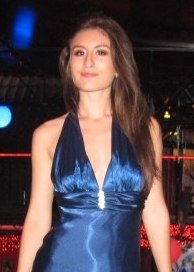 EDUCATION:
2009-2014 - Faculty of Foreign Languages Zaporozhye National University (ZNU), UkraineEMPLOYMENT HISTORY:
Interpreter, specialist of the international department2014 – Present
Zaporozhye State Medical University

RESPONSIBILITIES:
Translation of official documents.Correspondence with University partners.Communication with foreign students and solving their problems. Conducting of telephone negotiations.PROFESSIONAL SUMMARY:Qualified professional English/French translator with excellent communication and interpersonal skills. Hard-working, friendly and a team player.SKILLS: 
Good communication skills, both written and verbal 
Good negotiation and interpersonal skills 
Strong organizational and analytical skills 
A high standard of computer literacy OTHER STRENGTHS:
Cultural awareness and sensitivity
Exceptionally professional demeanor
Ability to work in a fast paced environment and multitask